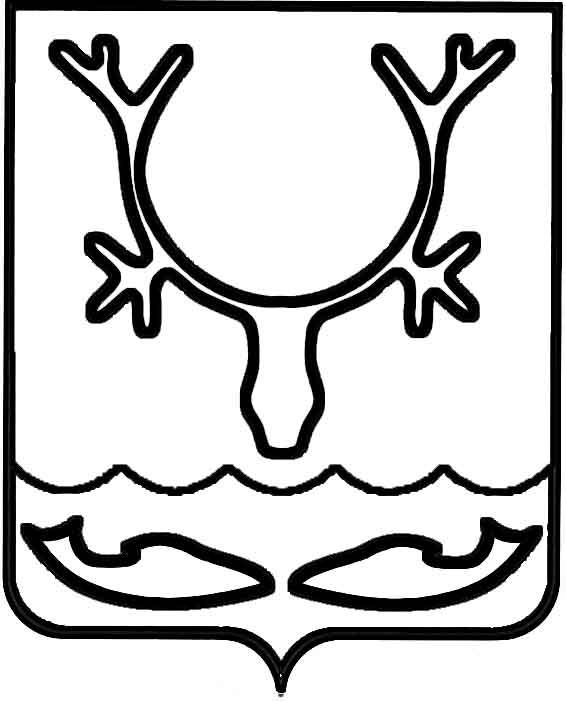 Администрация МО "Городской округ "Город Нарьян-Мар"ПОСТАНОВЛЕНИЕот “____” __________________ № ____________		г. Нарьян-МарВ соответствии с Федеральным законом от 06.10.2003 № 131-ФЗ "Об общих принципах организации местного самоуправления в Российской Федерации", Федеральным законом от 28.12.2009 № 381-ФЗ "Об основах государственного регулирования торговой деятельности в Российской  Федерации", Порядком организации и проведения аукциона на право заключения договора на размещение нестационарного торгового объекта и заключения договора на размещение нестационарного торгового объекта, утвержденным постановлением Администрации МО "Городской округ "Город Нарьян-Мар" от 23.07.2012 № 1613                 (в редакции постановления Администрации МО "Городской округ "Город Нарьян-Мар" от 18.02.2014 № 452), Администрация МО "Городской округ "Город Нарьян-Мар"П О С Т А Н О В Л Я Е Т:1.	Утвердить извещение о проведении открытого аукциона на право заключения договора на размещение нестационарного торгового объекта                      на территории МО "Городской округ "Город Нарьян-Мар" (Приложение 1).2.	Утвердить аукционную документацию по проведению открытого аукциона на право заключения договора на размещение нестационарного торгового объекта на территории МО "Городской округ "Город Нарьян-Мар" (Приложение 2).3.	Утвердить состав комиссии по проведению открытого аукциона на право заключения договора на размещение нестационарного торгового объекта                      на территории МО "Городской округ "Город Нарьян-Мар" (Приложение 3).4.	Начальнику управления экономического и инвестиционного развития Администрации МО "Городской округ "Город Нарьян-Мар" (Е.А.Сочнева) организовать и провести открытый аукцион на право заключения договора                   на размещение нестационарного торгового объекта на территории МО "Городской округ "Город Нарьян-Мар".5.	Настоящее постановление вступает в силу с момента его принятия. ИЗВЕЩЕНИЕо проведении открытого аукциона для субъектов малого и среднего предпринимательства1.	Наименование аукциона: открытый аукцион на право заключения договора на размещение нестационарного торгового объекта на территории МО "Городской округ "Город Нарьян-Мар".2.	Организатор аукциона: Администрация МО "Городской округ "Город Нарьян-Мар". 3..	Адрес Организатора: 166000, Ненецкий автономный округ, г. Нарьян-Мар, улица Ленина, д. 12. Интернет-сайт: www.adm-nmar.ruАдрес электронной почты: goradm@atnet.ruТелефон: 8 (818 53) 4 99 74Факс: 8 (818 53) 4 99 71Контактное лицо: Оленицкая Виктория Сергеевна – начальник отдела инвестиционной политики и предпринимательства управления экономического и инвестиционного развития Администрации МО "Городской округ "Город Нарьян-Мар".Аукционная документация размещена на Интернет-сайте: www.adm-nmar.ru. 4.	Заявки (форма утверждена в аукционной документации) подаются                  по адресу: 166000, Ненецкий автономный округ, г. Нарьян-Мар, улица Ленина, д. 12, каб. № 15. 5.	Начало приема заявок: 03 марта 2014 г. с 8 часов 30 минут до 17 часов              30 минут по московскому времени обед с 12 часов 30 минут до 13 часов 30 минут,выходные дни – суббота, воскресенье.6.	Окончание приема заявок: 21 марта 2014 г. в 17 часов 30 минут                       по московскому времени.7.	Место, дата и время проведения аукциона: Администрация МО "Городской округ "Город Нарьян-Мар" (Ненецкий автономный округ, г. Нарьян-Мар, улица Ленина, д. 12), 26 марта 2014 г., 10 часов 00 минут.8.	Предмет аукциона: Право заключения договора на размещение нестационарного торгового объекта на территории МО "Городской округ "Город Нарьян-Мар" в соответствии с таблицей и схемами размещения нестационарных торговых объектов согласно приложениям 1 – 29 к настоящему извещению:9..	Дата и время осмотра места расположения нестационарного торгового объекта в присутствии представителя Организатора аукциона будут определены Организатором аукциона на основании письменного обращения Заявителя, если такое обращение поступит Организатору аукциона не позднее чем за 5 (пять) дней до даты окончания срока приема заявок.10.	Критерий определения победителя: наиболее высокая цена за право заключения договора на размещение нестационарного торгового объекта.11.	"Шаг аукциона" составляет 20 (Двадцать) процентов от начальной цены каждого лота соответственно (в рублях).12.	Размер задатка для участия в аукционе определен в размере                          20 (Двадцать) процентов от начальной цены каждого лота соответственно                         (в рублях).13.	Порядок внесения задатка и возврата: в соответствии с аукционной документацией.14.	Реквизиты для перечисления задатка: УФК по Ненецкому автономному округу (Администрация муниципального образования "Городской округ "Город Нарьян-Мар" л/с 05843000380), ИНН 8301020090, КПП 298301001, ОКАТО 11111000000, р/сч 40302810100003000023 в РКЦ г. Нарьян-Мара, БИК 041125000.Получатель: Администрация МО "Городской округ "Город Нарьян-Мар".Назначение платежа: "Денежное обеспечение заявки для участия в открытом аукционе на право заключения договора на размещение нестационарного торгового объекта на территории МО "Городской округ "Город Нарьян-Мар" по лоту № _____. Без НДС".Платежные документы по каждому лоту должны быть представлены отдельно.15.	Срок заключения договора на размещение нестационарного торгового объекта: не позднее 20 (двадцать) календарных дней со дня подписания протокола при условии полной оплаты участником аукциона приобретенного права в размере 100 % от итоговой цены аукциона на право размещения нестационарного торгового объекта, либо цены итогового предложения участника аукциона, сделавшего предпоследнее предложение о цене аукциона, с учетом внесенного задатка. 16.	Требования к содержанию и уборке территории: Требования                         к содержанию и уборке территории утверждены решением Совета городского округа "Город Нарьян-Мар" от 27.05.2010 № 112-р "Об утверждении правил благоустройства, обеспечения чистоты и порядка в г. Нарьян-Маре" (в редакции решения Совета городского округа "Город Нарьян-Мар" от 23.04.2013 № 559).Схема размещения нестационарного торгового объекта по лоту № 1 (улица 60 лет СССР, д. 9)Схема размещения нестационарного торгового объекта по лоту № 2 (улица 60 лет СССР, д. 9)Схема размещения нестационарного торгового объекта по лоту № 3 (улица Портовая, д. 4)Схема размещения нестационарного торгового объекта по лоту № 4 (улица Портовая, д. 4)Схема размещения нестационарного торгового объекта по лоту № 5 (улица Портовая, д. 4)Схема размещения нестационарного торгового объекта по лоту № 6 (улица Портовая, д. 4)Схема размещения нестационарного торгового объекта по лоту № 7 (улица Ленина, д. 49А)Схема размещения нестационарного торгового объекта по лоту № 8 (улица Ленина, д. 49А)Схема размещения нестационарного торгового объекта лоту № 9 (улица Ленина, д. 52)Схема размещения нестационарного торгового объекта по лоту № 10 (улица Заводская, д. 19)Схема размещения нестационарного торгового объекта по лоту № 11 (улица Калмыкова, д. 1)Схема размещения нестационарного торгового объекта по лоту № 12 (улица Калмыкова, д. 1)Схема размещения нестационарного торгового объекта по лоту № 13 (улица профессора Чернова)Схема размещения нестационарного торгового объекта по лоту № 14 (улица Смидовича, д. 17)Схема размещения нестационарного торгового объекта по лоту № 15 (улица Рабочая, д. 23А)Схема размещения нестационарного торгового объекта по лоту № 16 (улица Рабочая, д. 23А)Схема размещения нестационарного торгового объекта по лоту № 17 (улица 60 лет Октября, д. 38)Схема размещения нестационарного торгового объекта по лоту № 18 (улица 60 лет Октября, д. 38)Схема размещения нестационарного торгового объекта по лоту № 19 (улица 60 лет Октября, д. 38)Схема размещения нестационарного торгового объекта по лоту № 20 (улица Российская, д. 2А)Схема размещения нестационарного торгового объекта по лоту № 21 (улица Российская, д. 2А)Схема размещения нестационарного торгового объекта по лоту № 22 (улица Российская, д. 2А)Схема размещения нестационарного торгового объекта по лоту № 23 (переулок Высоцкого, д. 1)Схема размещения нестационарного торгового объекта по лоту № 24 (улица Совхозная)Схема размещения нестационарного торгового объекта по лоту № 25 (улица Совхозная)Схема размещения нестационарного торгового объекта по лоту № 26 (улица Совхозная)Схема размещения нестационарного торгового объекта по лоту № 27 (улица Ленина, д. 29 Б)Схема размещения нестационарного торгового объекта по лоту № 28 (улица Ленина, д. 41)Схема размещения нестационарного торгового объекта по лоту № 29 (улица Строительная, д. 9Б)Приложение 2АУКЦИОННАЯ ДОКУМЕНТАЦИЯпо проведению аукциона на право заключения договора на размещение нестационарных торговых объектов на территории МО "Городской округ "Город Нарьян-Мар" Нарьян-Мар2014 годк постановлению Администрации МО"Городской округ "Город Нарьян-Мар"от 19.02.2014 № 4621. Общие положения1.1.	Наименование аукциона: открытый аукцион на право заключения договора на размещение нестационарного торгового объекта на территории МО "Городской округ "Город Нарьян-Мар".1.2.	Организатор аукциона: управление экономического и инвестиционного развития Администрация МО "Городской округ "Город Нарьян-Мар". 1.3..	Адрес Организатора: 166000, Ненецкий автономный округ, г. Нарьян-Мар, улица Ленина, д. 12. Интернет-сайт: www.adm-nmar.ruАдрес электронной почты: goradm@atnet.ruТелефон: 8 (818 53) 4 99 74Факс: 8 (818  53) 4 99 71Контактное лицо: Оленицкая Виктория Сергеевна – начальник отдела инвестиционной политики и предпринимательства управления экономического и инвестиционного развития Администрации МО "Городской округ "Город Нарьян-Мар".Аукционная документация размещена на Интернет-сайте: www.adm-nmar.ru. 1.4.	Заявки (форма утверждена в аукционной документации) подаются              по адресу: 166000, Ненецкий автономный округ, г. Нарьян-Мар, улица Ленина, д. 12, каб. № 15. 1.5.	Начало приема заявок: 03 марта 2014 г. в 8 часов 30 минут до 17 часов             30 минут по московскому времени, обед с 12 часов 30 минут до 13 часов 30 минут,выходные дни – суббота, воскресенье.1.6.	Окончание приема заявок: 21 марта 2014 г. в 17 часов 30 минут                 по московскому времени.1.7.	Место, дата и время проведения аукциона: Администрация МО "Городской округ "Город Нарьян-Мар" (Ненецкий автономный округ, г. Нарьян-Мар, улица Ленина, д. 12), 26 марта 2014 г., 10 часов 00 минут.1.8.	Предмет аукциона: Право заключения договора на размещение нестационарного торгового объекта на территории МО "Городской округ "Город Нарьян-Мар" в соответствии с таблицей и схемами размещения нестационарных торговых объектов согласно приложениям 1 - 29:1.9.	.Дата и время осмотра места расположения нестационарного торгового объекта в присутствии представителя Организатора аукциона будут определены Организатором аукциона на основании письменного обращения Заявителя, если такое обращение поступит Организатору аукциона не позднее чем за 5 (пять) дней до даты окончания срока приема заявок.1.10.	Критерий определения победителя: наиболее высокая цена за право заключения договора на размещение нестационарного торгового объекта.1.11.	"Шаг аукциона" составляет 20 (Двадцать) процентов от начальной цены каждого лота соответственно (в рублях).1.12.	Размер задатка для участия в аукционе определен в размере                       20 (Двадцать) процентов от начальной цены каждого лота соответственно (в рублях).1.13.	Порядок внесения задатка и возврата: в соответствии с аукционной документацией.1.14.	Реквизиты для перечисления задатка: УФК по Ненецкому автономному округу (Администрация муниципального образования "Городской округ "Город Нарьян-Мар" л/с 05843000380), ИНН 8301020090, КПП 298301001,                             ОКАТО 11111000000, р/сч 40302810100003000023 в РКЦ г. Нарьян-Мара,                     БИК 041125000.Получатель: Администрация МО "Городской округ "Город Нарьян-Мар".Назначение платежа: "Денежное обеспечение заявки для участия в открытом аукционе на право заключения договора на размещение нестационарного торгового объекта на территории МО "Городской округ "Город Нарьян-Мар" по лоту № _____. Без НДС".Платежные документы по каждому лоту должны быть представлены отдельно.1.15.	Срок заключения договора на размещение нестационарного торгового объекта: не позднее 20 (двадцать) календарных дней со дня подписания протокола при условии полной оплаты участником аукциона приобретенного права в размере 100 % от итоговой цены аукциона на право размещения нестационарного торгового объекта, либо цены итогового предложения участника аукциона, сделавшего предпоследнее предложение о цене аукциона, с учетом внесенного задатка. 1.16.	Требования к содержанию и уборке территории: Требования                            к содержанию и уборке территории утверждены решением Совета городского округа "Город Нарьян-Мар" от 27.05.2010 № 112-р "Об утверждении правил благоустройства, обеспечения чистоты и порядка в г. Нарьян-Маре" (в редакции решения Совета городского округа "Город Нарьян-Мар2 от 23.04.2013 № 559).2. Критерий определения победителей аукциона2.1.	Критерием определения победителя аукциона является наиболее высокая цена за право заключения договора на размещение нестационарного торгового объекта, предложенная участником аукциона.3. Способы разъяснения положений документации об аукционе3.1	Заявитель вправе обратиться за разъяснениями положений документации об аукционе к Организатору аукциона в письменной форме по адресу, указанному            в Извещении.3.2.	Организатор аукциона обязан ответить на запрос о разъяснении положений аукционной документации, полученный не позднее 5 дней до окончания срока приема заявок, в течение трех дней. Запросы о разъяснении положений аукционной документации, полученные после вышеуказанного срока, не рассматриваются.3.3.	Организатор аукциона доводит до всех Заявителей на участие                          в аукционе информацию с разъяснениями аукционной документации путем размещения указанных разъяснений на том же официальном сайте, где была размещена аукционная документация.4. Отказ от проведения аукциона4.1.	Организатор аукциона вправе отказаться от проведения аукциона не позднее чем за десять дней до дня проведения аукциона. Извещение об отказе                  в проведении аукциона должно быть опубликовано организатором аукциона                        в течение трех дней со дня принятия соответствующего решения в средствах массовой информации, в котором было опубликовано извещение о проведении аукциона. Извещение об отказе в проведении аукциона также размещается                        на интернет-сайте Администрации МО "Городской округ "Город Нарьян-Мар". Организатор аукциона в течение трех рабочих дней со дня опубликования в средствах массовой информации извещения об отказе в проведении аукциона обязан известить участников о своем отказе в проведении аукциона и возвратить участникам аукциона внесенные задатки в течение пяти дней.5. Условия участия в аукционе и порядок предоставления заявок5.1.	Претендентом на участие в аукционе могут быть субъекты малого и среднего предпринимательства - внесенные в Единый государственный реестр юридических лиц потребительские кооперативы и коммерческие организации               (за исключением государственных и муниципальных унитарных предприятий), а также физические лица, внесенные в Единый государственный реестр индивидуальных предпринимателей и осуществляющие предпринимательскую деятельность без образования юридического лица, крестьянские (фермерские) хозяйства, соответствующие условиям ст. 4 Федерального закона от 24.07.2007 № 209-ФЗ "О развитии малого и среднего предпринимательства в Российской Федерации", за исключением субъектов малого и среднего предпринимательства, указанных в частях 3 и 4 ст. 14 указанного закона.5.2.	Для участия в аукционе претендент представляет организатору аукциона  в срок, установленный в информационном извещении о проведении аукциона:-	заявку на участие в аукционе по форме, установленной в приложении № 30  к настоящей аукционной документации, для индивидуальных предпринимателей;-	заявку на участие в аукционе по форме, установленной в приложении № 31  к настоящей аукционной документации, для юридических лиц.5.3.	К заявлению прилагаются следующие документы:5.3.1.	Документ, подтверждающий внесение денежных средств, в качестве обеспечения заявки на участие в аукционе.5.3.2.	Документ, подтверждающий полномочия лица, представляющего заявку, на осуществление указанных действий (паспорт, нотариально оформленная доверенность, приказ, устав и пр.).Один Заявитель имеет право подать только одну заявку на участие в аукционе по каждому лоту.При подаче заявки физическое лицо предъявляет документ, удостоверяющий личность. В случае подачи заявки на участие в аукционе представителем Заявителя предъявляется нотариально удостоверенная доверенность на право представлять интересы физического или юридического лица.Заявка на участие в аукционе регистрируется организатором аукциона                   в протоколе приема заявок с присвоением каждой заявке номера, с указанием даты и времени подачи документов, сведений о внесении задатка. 5.4.	Заявка на участие в аукционе, поступившая по истечении срока ее приема, возвращается в день ее поступления Заявителю. 5.5.	Претендент аукциона имеет право отозвать свою заявку до дня окончания срока приема заявок, сообщив об этом (в письменной форме) организатору аукциона. Организатор аукциона обязан возвратить внесенный задаток претенденту в течение десяти банковских дней со дня регистрации отзыва заявки в журнале приема заявок. В случае отзыва претендентом аукциона заявки позднее дня окончания срока приема заявок денежные средства (задаток) за участие в аукционе ему возвращаются в порядке, установленном для участников аукциона.5.6.	Заявитель не допускается к участию в аукционе по следующим основаниям:5.6.1.	Лицо, подавшее заявку, не предоставило в срок, указанный                                в информационном извещении о проведении аукциона, обязательных документов, предусмотренных настоящим Порядком;5.6.2.	В случае не подтверждения поступления денежных средств в качестве обеспечения заявки на участие в аукционе (задатка) на счет, указанный в извещении   о проведении аукциона, на день окончания приема документов для участия                         в аукционе.Отказ в допуске к участию в аукционе по иным основаниям не допускается.5.7.	Организатор аукциона обязан вернуть задаток претенденту, не допущенному к участию в аукционе, в течение десяти банковских дней со дня поступления заявки.5.8.	Результаты рассмотрения заявок вносятся в протокол рассмотрения заявок, который ведется аукционной комиссией и подписывается всеми присутствующими на заседании членами аукционной комиссии в день окончания рассмотрения заявок на участие в аукционе.Заявитель признается участником аукциона с момента подписания организатором аукциона протокола рассмотрения заявок. 5.9.	Заявители, признанные участниками аукциона, и Заявители, не допущенные к участию в аукционе, уведомляются о принятом решении не позднее следующего рабочего дня после даты оформления протокола рассмотрения заявок.6. Порядок проведения аукционаАукцион проводится в день, указанный в извещении о проведении аукциона, и может проводиться по одному или по нескольким лотам (адрес размещения нестационарного торгового объекта).За 1 час, но не позднее, чем за 30 минут до начала проведения аукциона, участники аукциона или представители участника аукциона регистрируются                    у секретаря Комиссии (либо у лица, назначенного Комиссией при отсутствии секретаря). Участник или представитель участника, не прошедший регистрацию                  в установленное время, к участию в аукционе не допускается.При регистрации участник или представитель участника должен иметь документ, подтверждающий его полномочия, на представление интересов физического или юридического лица на аукционе и подписание протокола аукциона. Таким документом является нотариально удостоверенная доверенность на право представлять интересы физического или юридического лица на аукционе.6.5.	Аукцион ведет аукционист, назначенный Комиссией.6.6.	Участникам аукциона выдаются пронумерованные таблички, которые участники поднимают после оглашения очередного размера платы за право                    на размещение нестационарного торгового объекта торговли по конкретному лоту.6.7.	Аукцион начинается с оглашения аукционистом наименования лота, краткой характеристики площадки для размещения нестационарного торгового объекта, начальной цены приобретения права на размещение нестационарного торгового объекта, а также "шага аукциона".6.8.	В процессе торгов аукционист называет цену, а участники сигнализируют о готовности приобрести право на размещение нестационарного торгового объекта путем поднятия табличек с номерами участников.6.9.	После объявления очередной цены аукционист называет участника, который первым поднял табличку с номером участника. Затем аукционист предлагает участникам повысить цену не менее чем на "шаг аукциона".6.10.	При отсутствии участников, готовых предложить более высокую цену, аукционист повторяет последнюю предложенную цену три раза.6.11.	Аукцион по одному из лотов завершается, когда после объявления очередной цены ни один из участников не поднял табличку с номером участника. Победителем аукциона по каждому лоту становится участник, табличка с номером которого была названа аукционистом последней.6.12.	После завершения аукциона аукционист объявляет о приобретении права на размещение нестационарного торгового объекта торговли, называет продажную цену и номер таблички победителя аукциона.Оформление результатов аукциона7.1.	Результаты аукциона оформляются протоколом, который подписывается организатором аукциона и победителем аукциона в день проведения аукциона. Протокол о результатах аукциона составляется в 2 экземплярах, один из которых передается победителю, второй - организатору аукциона. В протоколе указываются:-	место (адрес) размещения нестационарного торгового объекта;-	имя (наименование) победителя;-	цена лота;-	обязанность победителя по заключению договора на право размещения нестационарного торгового объекта;-	срок внесения полной стоимости приобретенного права размещения нестационарного торгового объекта торговли, который составляет пять банковских дней со дня подписания протокола.7.2.	Протокол о результатах аукциона является основанием для заключения победителем аукциона договора на право размещения нестационарного торгового объекта.7.3.	Информация о результатах аукциона размещается организатором аукциона на Интернет-сайте Администрации муниципального образования "Городской округ "Город Нарьян-Мар" в течение пяти дней со дня подписания протокола о результатах аукциона и публикуется в ближайшем выпуске официального бюллетеня МО "Городской округ "Город Нарьян-Мар" "Наш город".8. Признание аукциона несостоявшимся8.1.	Аукцион по каждому выставленному лоту признается несостоявшимся             в случае, если:8.1.1.	На участие в аукционе подана одна заявка.Повторный аукцион не проводится, договор заключается по начальной цене аукциона с претендентом, от которого поступила заявка, при полной оплате им начальной цены лота. Договор заключается на условиях, указанных                                     в информационном извещении о проведении аукциона и документации об аукционе.8.1.2.	На участие в аукционе не подано ни одной заявкиКомиссия объявляет о повторном проведении аукциона. Комиссия может рекомендовать организатору аукциона снизить начальную цену аукциона или исключить соответствующие места размещения нестационарных торговых объектов из Схемы.8.1.3.	Ни один из участников аукциона после троекратного объявления начальной цены лота не поднял табличку.Повторный аукцион не проводится, договор заключается по начальной цене аукциона с претендентом, от которого поступила первая по дате регистрации заявка, при полной оплате им начальной цены лота. Договор заключается на условиях, указанных в информационном извещении о проведении аукциона и документации           об аукционе.8.2.	Задаток не возвращается:8.2.1.	Если претендент, внесший задаток, не участвовал в аукционе;8.2.2.	Если победитель аукциона уклонился от подписания протокола                   о результатах аукциона, оплаты полной стоимости приобретенного права размещения нестационарного торгового объекта, заключения договора на право размещения нестационарного торгового объекта.8.3.	Результаты аукциона могут быть обжалованы в судебном порядке.9. Порядок заключение договора на право размещениянестационарного торгового объекта9.1.	Победитель аукциона обязан заключить договор на право размещения нестационарного торгового объекта с Администрацией муниципального образования "Городской округ "Город Нарьян-Мар" в срок не позднее двадцати календарных дней со дня подписания протокола и при условии полной оплаты приобретенного права, что подтверждается копией платежного поручения (квитанции).9.2.	Внесенный победителем аукциона задаток засчитывается в счет оплаты права размещения нестационарного торгового объекта.Факт оплаты денежных средств подтверждается платежным поручением                с отметкой банка об оплате (квитанцией в случае наличной формы оплаты).9.3.	Для оформления договора победитель представляет организатору торгов:9.3.1.	Документы, подтверждающие полномочия руководителя юридического лица действовать от его имени или документ, подтверждающий полномочия лица подписывать договор.9.3.2.	Документ, удостоверяющий полномочия лица, подписывающего договор;9.3.3.	Оригинал и копия договора на размещение твердых бытовых отходов. Оригиналы возвращаются после принятия копий.9.4.	Отказ победителя от подписания протокола об итогах аукциона считается отказом от заключения договора. Право на заключение договора предоставляется участнику аукциона, назвавшему предыдущий размер платы по данному лоту.              При этом заключение договора для участника аукциона, который сделал предпоследнее предложение о цене аукциона, является обязательным.9.5.	Если победитель аукциона отказывается произвести платеж или не вносит его в установленный срок, право на заключение договора получает участник, предложивший предыдущую цену. Если и этот участник отказывается произвести оплату и (или) заключить договор в двадцатидневный срок с даты направленного               в его адрес извещения, результаты аукциона по данному объекту признаются недействительными.9.6.	В случае уклонения победителя аукциона от заключения договора Организатор аукциона уведомляет участника аукциона, сделавшего предпоследнее предложение о цене аукциона, по телефону, электронной почте, а также телеграммой с уведомлением о вручении по адресу, указанному в заявке на участие в аукционе,        о необходимости обращения к организатору аукциона с заявлением о подготовке и выдаче договора на размещение нестационарного торгового объекта.9.7.	Организатор направляет уведомление, указанное в пункте 9.6. аукционной документации, не позднее следующего рабочего дня, когда организатору аукциона стало известно об уклонении победителя аукциона от заключения договора.9.8.	В случае, если победитель аукциона и (или) участник аукциона, сделавший предпоследнее предложение о цене аукциона, отказались от подписания протокола о результатах аукциона, и (или) не обратились к Организатору аукциона          с заявлением о заключении договора на размещение нестационарного торгового объекта в установленный срок, и (или) не передали Организатору аукциона денежные средства, победитель аукциона и (или) иной участник аукциона, сделавший предложение о цене аукциона, признаются уклонившимися от заключения договора, и денежные средства, внесенные ими в качестве задатка, не возвращаются. 9.9.	Участникам аукциона, не выигравшим аукцион по лотам, задаток                     за участие в аукционе возвращается в течение десяти банковских дней после предъявления заявления с указанием реквизитов счета участника аукциона в адрес Администрации муниципального образования "Городской округ "Город Нарьян-Мар".10. Прочие положения10.1.	Информация о результатах аукциона размещается Организатором аукциона в течение трех рабочих дней со дня подписания протокола о результатах аукциона на Интернет-сайте www.adm-nmar.ru и в информационном бюллетене МО "Городской округ "Город Нарьян-Мар" ("Наш город").10.2.	Документация об аукционе хранится организатором аукциона не менее пяти лет со дня проведения аукциона.Схема размещения нестационарного торгового объекта по лоту № 1 (улица 60 лет СССР, д. 9)Схема размещения нестационарного торгового объекта по лоту № 2 (улица 60 лет СССР, д. 9)Схема размещения нестационарного торгового объекта по лоту № 3 (улица Портовая, д. 4)Схема размещения нестационарного торгового объекта по лоту № 4 (улица Портовая, д. 4)Схема размещения нестационарного торгового объекта по лоту № 5 (улица Портовая, д. 4)Схема размещения нестационарного торгового объекта по лоту № 6 (улица Портовая, д. 4)Схема размещения нестационарного торгового объекта по лоту № 7 (улица Ленина, д. 49А)Схема размещения нестационарного торгового объекта по лоту № 8 (улица Ленина, д. 49А)Схема размещения нестационарного торгового объекта лоту № 9 (улица Ленина, д. 52)Схема размещения нестационарного торгового объекта по лоту № 10 (улица Заводская, д. 19)Схема размещения нестационарного торгового объекта по лоту № 11 (улица Калмыкова, д. 1)Схема размещения нестационарного торгового объекта по лоту № 12 (улица Калмыкова, д. 1)Схема размещения нестационарного торгового объекта по лоту № 13 (улица профессора Чернова)Схема размещения нестационарного торгового объекта по лоту № 14 (улица Смидовича, д. 17)Схема размещения нестационарного торгового объекта по лоту № 15 (улица Рабочая, д. 23А)Схема размещения нестационарного торгового объекта по лоту № 16 (улица Рабочая, д. 23А)Схема размещения нестационарного торгового объекта по лоту № 17 (улица 60 лет Октября, д. 38)Схема размещения нестационарного торгового объекта по лоту № 18 (улица 60 лет Октября, д. 38)Схема размещения нестационарного торгового объекта по лоту № 19 (улица 60 лет Октября, д. 38)Схема размещения нестационарного торгового объекта по лоту № 20 (улица Российская, д. 2А)Схема размещения нестационарного торгового объекта по лоту № 21 (улица Российская, д. 2А)Схема размещения нестационарного торгового объекта по лоту № 22 (улица Российская, д. 2А)Схема размещения нестационарного торгового объекта по лоту № 23 (переулок Высоцкого, д.1)Схема размещения нестационарного торгового объекта по лоту № 24 (улица Совхозная)Схема размещения нестационарного торгового объекта по лоту № 25 (улица Совхозная)Схема размещения нестационарного торгового объекта по лоту № 26 (улица Совхозная)Схема размещения нестационарного торгового объекта по лоту № 27 (улица Ленина, д. 29Б)Схема размещения нестационарного торгового объекта по лоту № 28 (улица Ленина, д. 41)Схема размещения нестационарного торгового объекта по лоту № 29 (улица Строительная, д. 9Б)ЗАЯВКАна участие в аукционе по приобретению правана размещение нестационарного торговогообъекта на территории МО "Городской округ "Город Нарьян-Мар""___" ___________ 20 __ года1. _____________________________________________________________________(Ф.И.О. индивидуального предпринимателя, подавшего заявку)_______________________________________________________________________(свидетельство о государственной регистрации ИП)заявляет о своем намерении принять участие в открытом аукционе на право размещения нестационарного торгового объекта на территории МО "Городской округ "Город Нарьян-Мар",  по лоту № _______, расположенному по адресу:______________________________________________________________________________________________________________________________________________(указать вид деятельности объекта)С условиями проведения аукциона и Порядком проведения аукциона ознакомлен(а) и согласен(а).2. В случае признания победителем аукциона обязуюсь подписать договор            на размещение нестационарного торгового объекта в редакции, представленной               в аукционной документации, и осуществлять функции по предмету аукциона.3. Настоящей Заявкой подтверждаю, что являюсь субъектом малого или среднего предпринимательства в соответствии с требованиями законодательства Российской Федерации и подтверждаю о своем согласии с проведением организатором аукциона проверки данного факта и о том, что могу быть не допущен к участию в аукционе в случае несоответствия действительности представленных сведений.4. В случае признания победителем аукциона обязуюсь подписать протокол                о результатах аукциона.5. Для оперативного уведомления по вопросам организационного характера и взаимодействия с Организатором аукциона уполномочен(а)   _____________________________________________________________________(Ф.И.О., телефон представителя Заявителя на участие в аукционе)Все сведения о проведении аукциона прошу сообщать уполномоченному лицу. Несу ответственность за получение сведений уполномоченным лицом.6. Объявляю, что до заключения договора на размещение нестационарного торгового объекта заявка будет считаться имеющей силу договора между Администрацией МО "Городской округ "Город Нарьян-Мар" (Организатор аукциона) и мной (Заявитель).7. Корреспонденцию и решение о результатах аукциона прошу направлять по адресу:__________________________________________________________________________________________________________________________________________8. Настоящей Заявкой уведомлен(а), что в случае несоответствия заявки требованиям аукционной документации, могу быть не допущен(а) к участию в аукционе.9. С условиями договора на размещение нестационарного торгового объекта ознакомлен(а) и согласен(а).10. Настоящим подтверждаю, что несу ответственность за предоставление недостоверной, неполной и/или ложной информации в соответствии с документацией об аукционе и законодательством РФ."___"____________ 20 __ года                                          _______________ (подпись)М.П.*Заявитель подает заявку на участие в открытом аукционе на размещение нестационарного торгового объекта в письменной форме.  Один заявитель вправе подать только одну заявку на участие в аукционе по каждому лоту.В пункте 1 заявки заявитель указывает адрес размещения нестационарного торгового объекта в соответствии со схемой размещения нестационарных торговых объектов и адресным перечнем, организационно-правовую форму и полное наименование участника аукциона. В пункте 7 заявки указывается почтовый адрес заявителя, контактный телефон.Принято: __________________________________________________________________(Ф.И.О. члена организатора аукциона)"___" ____________ 20 __ года                                           _______________ (подпись)ЗАЯВКАна участие в аукционе по приобретению правана размещение нестационарного торговогообъекта на территории МО "Городской округ "Город Нарьян-Мар""___" _____________ 20 __ года__________________________________________________________________(полное наименование юридического лица, подавшего заявку)зарегистрированное _______________________________________________________________________(орган, зарегистрировавший предприятие)по юридическому адресу: ______________________________________________________________________о чем выдано свидетельство серия __________ № _____________________________заявляет о своем намерении принять участие в открытом аукционе на право размещения нестационарного торгового объекта на территории МО "Городской округ "Город Нарьян-Мар", по лоту № _______, расположенного по адресу:______________________________________________________________________________________________________________________________________________(указать вид деятельности объекта)С условиями проведения аукциона и Порядком проведения аукциона ознакомлен(а) и согласен(а).2. В случае признания нашей организации победителем аукциона обязуемся подписать договор на размещение нестационарного торгового объекта в редакции, представленной в аукционной документации, и осуществлять функции по предмету аукциона.3. Настоящей Заявкой подтверждаем, что наша организация является субъектом малого или среднего предпринимательства в соответствии с требованиями законодательства Российской Федерации и подтверждает о своем согласии с проведением организатором аукциона проверки данного факта и о том, что организация может быть не допущена к участию в аукционе в случае несоответствия действительности представленных сведений.4. В случае признания организации победителем аукциона обязуемся подписать протокол о результатах аукциона.5. Для оперативного уведомления по вопросам организационного характера и взаимодействия с Организатором аукциона уполномочен(а)   _____________________________________________________________________(Ф.И.О., телефон работника организации – Заявителя на участие в аукционе)Все сведения о проведении аукциона просим сообщать уполномоченному лицу. Несем ответственность за получение сведений уполномоченным лицом.6. Объявляем, что до заключения договора на размещение нестационарного торгового объекта заявка будет считаться имеющей силу договора между Администрацией МО "Городской округ "Город Нарьян-Мар" (Организатор аукциона) и мной (Заявитель).7. Корреспонденцию и решение о результатах аукциона просим направлять по адресу:__________________________________________________________________________________________________________________________________________8. Настоящей Заявкой уведомлены, что в случае несоответствия заявки требованиям аукционной документации, организация может быть не допущена к участию в аукционе.9. С условиями договора на размещение нестационарного торгового объекта ознакомлены и согласны.10. Настоящим подтверждаем, что несем ответственность за предоставление недостоверной, неполной и/или ложной информации в соответствии с документацией об аукционе и законодательством РФ."___"____________ 20 __ года                                          _______________ (подпись)М.П.*Заявитель подает заявку на участие в открытом аукционе на размещение нестационарного торгового объекта в письменной форме.  Один заявитель вправе подать только одну заявку на участие в аукционе по каждому лоту.В пункте 1 заявки заявитель указывает адрес размещения нестационарного торгового объекта в соответствии со схемой размещения нестационарных торговых объектов и адресным перечнем, организационно-правовую форму и полное наименование участника аукциона. В пункте 7 заявки указывается почтовый адрес заявителя, контактный телефон.Принято: __________________________________________________________________(Ф.И.О. члена организатора аукциона)"___" ____________ 20 __ года                     _______________ (подпись)Типовая форма договорана размещение нестационарного торгового объекта_____________________________________________________________________(полное наименование победителя аукциона)в лице ____________________________________________________________________(должность, Ф.И.О.)действующего на основании _______________________, именуемое в дальнейшем "Хозяйствующий субъект", с одной стороны, и Администрация МО "Городской округ "Город Нарьян-Мар", именуемая в дальнейшем "Администрация" в лице ________________________________________, с другой стороны, действующего на основании Устава,при совместном упоминании именуемые "Стороны",по результатам проведения открытого аукциона на право заключения договора  на размещение нестационарных торговых объектов на территории МО "Городской округ "Город Нарьян-Мар" на основании протокола о результатах аукциона № __________ от __________________ заключили настоящий договор о нижеследующем:1. Предмет договора1.1..Администрация предоставляет Хозяйствующему субъекту право разместить нестационарный торговый объект: __________________________________(далее - Объект)                                                                                   (вид и специализация объекта)по адресу: ________________________________________________________________,                                                                 (местоположение объекта)площадь места под размещение Объекта составляет не более 15 кв.м. согласно ситуационному плану, являющемуся неотъемлемой частью настоящего договора, а Хозяйствующий субъект обязуется разместить и обеспечить в течение всего срока действия настоящего договора функционирование объекта на условиях и в порядке, предусмотренных в соответствии с настоящим договором, федеральным  законодательством, законодательством Ненецкого автономного округа и МО "Городской округ "Город Нарьян-Мар".1.2. Настоящий договор на размещение нестационарного торгового объекта является подтверждением права Хозяйствующего субъекта на осуществление торговой деятельности в месте, установленном ситуационным планом и пунктом 1.1 настоящего договора.1.3. Период размещения объекта устанавливается с "___"_________2014 года  по "___"_________2017 года.2. Плата за размещение объекта и порядок расчетов2.1. Плата за размещение Объекта устанавливается в размере итоговой цены аукциона, за которую Хозяйствующий субъект приобрел право на заключение настоящего договора на сумму с учетом внесенного задатка на участие в аукционе и составляет ______________________________________.2.2. Размер платы за размещение объекта не может быть изменен                         по соглашению Сторон.2.3. В случае расторжения договора в соответствии с пунктом 6.1 договора возмещение платы за размещение Объекта производится пропорционально периоду фактического размещения Объекта либо по решению суда.2.4. В случае расторжения договора в соответствии с пунктом 6.2 договора возмещение платы за размещение Объекта не производится. 3. Права и обязанности Сторон3.1. Хозяйствующий субъект имеет право:3.1.1. Разместить объект по местоположению в соответствии с пунктом 1.1 настоящего договора.3.1.2. Использовать Объект для осуществления торговой деятельности                            в соответствии с требованиями законодательства Российской Федерации.3.1.3. В случае изменения градостроительной ситуации и внесения в связи                  с этим изменений в схему размещения нестационарных торговых объектов переместить Объект с места его размещения на компенсационное место размещения.3.2. Хозяйствующий субъект обязан:3.2.1. Осуществлять торговую деятельность с соблюдением Закона РФ                    "О защите прав потребителей", СанПин 2.3.1066-011, Правил продаж отдельных видов товаров, утвержденных Постановлением Правительства РФ от 19.01.1998 № 55 (в редакции от 04.10.2012).3.2.2. Сохранять вид и специализацию, местоположение Объекта в течение установленного периода размещения Объекта.3.2.3. Обеспечивать функционирование Объекта в соответствии с требованиями настоящего договора, аукционной документации и требованиями законодательства РФ.3.2.4. Производить ежедневно уборку территории, прилегающей к Объекту  торговли в соответствии с Правилами благоустройства, обеспечения чистоты и порядка в г. Нарьян-Маре, утвержденными решением Совета городского округа "Город Нарьян-Мар" от 27.05.2010 № 112-р (в редакции решения Совета городского округа "Город Нарьян-Мар" от 23.04.2013 № 559).3.2.5. Соблюдать при размещении Объекта требования строительных, экологических, противопожарных и иных правил и нормативов.3.2.6. Не допускать передачу прав по настоящему договору третьим лицам.3.2.7. При прекращении договора в  3-дневный срок обеспечить вывоз Объекта с места его размещения.3.3. Администрация имеет право:3.3.1. В лице уполномоченного органа осуществляет контроль за выполнением Хозяйствующим субъектом условий настоящего договора и требований нормативно – правовых актов, регулирующих размещение объекта.3.3.2. Требовать расторжения договора и возмещения убытков в случае, если Хозяйствующий субъект размещает Объект не в соответствии с его видом, специализацией, периодом размещения, схемой и иными существенными условиями  настоящего договора.3.3.3. В одностороннем порядке расторгнуть договор и требовать освободить место размещения при наличии сведений о систематическом выявлении соответствующими контролирующими органами (2 раза и более в течение календарного года) нарушений законодательства.В случае отказа Хозяйствующего субъекта освободить место размещения             при прекращении договора в установленном порядке самостоятельно осуществить указанные действия за счет Хозяйствующего субъекта и обеспечить ответственное хранение Объекта в установленном порядке.3.4. Администрация обязана:3.4.1. Предоставить Хозяйствующему субъекту право на размещение Объекта в соответствии с условиями настоящего договора.3.4.2. Предоставить Хозяйствующему субъекту иное место для  размещения Объекта в случае изменения градостроительной ситуации и внесения в связи с этим, изменений в схему размещения нестационарных торговых объектов в соответствии с условиями настоящего договора.3.4.3. Администрация в лице уполномоченного органа в случае выявления нарушений по соблюдению Хозяйствующим субъектом п. 3.2. настоящего договора, составлять протокол (акт) о выявлении факта нарушений.4. Срок действия договора4.1. Настоящий договор действует с момента его подписания сторонами и до окончания периода размещения объекта, устанавливаемого в соответствии с пунктом 1.3. настоящего договора.5. Ответственность сторон5.1. В случае неисполнения или ненадлежащего исполнения обязательств по настоящему договору Стороны несут ответственность в соответствии                                  с  законодательством РФ.6. Изменение и прекращение договора6.1. Договор может быть расторгнут по соглашению сторон или по решению суда.6.2. Договор расторгается по инициативе Администрации в одностороннем порядке в случае:1) невыполнения Хозяйствующим субъектом требований, указанных в пункте 3.2. настоящего договора;2) прекращения осуществления торговой деятельности Хозяйствующим субъектом по его инициативе;3) наличия сведений о систематическом выявлении двух и более нарушений законодательства, выявленных контролирующими органами в течение года, начиная  с даты заключения договора;	4) ликвидации юридического лица, являющегося хозяйствующим субъектом,                          в соответствии с законодательством Российской Федерации;	5) прекращения деятельности физического лица, являющегося хозяйствующим субъектом, в качестве индивидуального предпринимателя.6.3. Внесение изменений в настоящий договор осуществляется путем заключения дополнительного соглашения, подписываемого сторонами.7. Заключительные положения7.1. Любые споры, возникающие из настоящего договора или в  связи  с ним, разрешаются сторонами путем ведения переговоров, а в случае недостижения согласия передаются на рассмотрение Арбитражного суда Архангельской области в установленном порядке.7.2. Настоящий договор составлен в 2-х экземплярах, имеющих одинаковую юридическую силу, - по одному для каждой из Сторон, один из которых хранится в Администрации не менее 3 лет с момента его подписания сторонами.7.3. Приложения к договору составляют его неотъемлемую часть.Приложение № 1 - ситуационный план размещения нестационарного торгового объекта.8. Реквизиты и подписи СторонХозяйствующий субъект                                           			Администрация______________________                                              _________________________Подпись                            		                          Подпись  М.П.                                			                          М.П.Состав комиссии по проведению открытого аукциона на право заключения договоров на размещение нестационарных торговых объектов на территории МО "Городской округ "Город Нарьян-Мар"1902.2014462О проведении открытого аукциона на право заключения договора на размещение нестационарного торгового объекта               на территории МО "Городской округ "Город Нарьян-Мар"И.о. главы МО "Городской округ "Город Нарьян-Мар" И.Ю.ИцковаПриложение 1к постановлению Администрации МО"Городской округ "Город Нарьян-Мар"от 19.02.2014 № 462№ ЛотаМестоположениеВид нестационарного торгового объектаСпециализация нестационарного торгового объектаПериод размещения (мес.)Проведение аукциона среди субъектов малого или среднего предпринимательства Размер задаткаНачальная  цена лота1.улица 60 лет СССР, д. 9нестационарный торговый объектпродовольственные товары36да20%83 592,02.улица 60 лет СССР, д. 9нестационарный торговый объектпродовольственные товары36да20%83 592,03.улица Портовая, д. 4            нестационарный торговый объектпродовольственные товары36да20%83 592,04.улица Портовая, д. 4            нестационарный торговый объектпродовольственные товары36да20%83 592,05.улица Портовая, д. 4            нестационарный торговый объектпродовольственные товары36да20%83 592,06.улица Портовая, д. 4            нестационарный торговый объектпродовольственные товары36да20%83 592,07.улица Ленина,         д. 49А            нестационарный торговый объектпродовольственные товары36да20%83 592,08.улица Ленина,            д. 49А         нестационарный торговый объектпродовольственные товары36да20%83 592,09.улица Ленина,     д. 52нестационарный торговый объектпродовольственные товары36да20%83 592,010.улица Заводская, д. 19нестационарный торговый объектпродовольственные товары36да20%20 898,011.улица Калмыкова, д. 1             нестационарный торговый объектпродовольственные товары36да20%20 898,012.улица Калмыкова, д. 1             нестационарный торговый объектпродовольственные товары36да20%20 898,013.улица профессора Г.А.Чернова      нестационарный торговый объектпродовольственные товары36да20%83 592,014.улица Смидовича, д. 17            нестационарный торговый объектпродовольственные товары36да20%83 592,015.улица Рабочая,         д. 23А           нестационарный торговый объектпродовольственные товары36да20%20 898,016.улица Рабочая,           д. 23А       нестационарный торговый объектпродовольственные товары36да20%20 898,017.улица 60 лет Октября, д. 38   нестационарный торговый объектпродовольственные товары36да20%20 898,018.улица 60 лет Октября, д. 38   нестационарный торговый объектпродовольственные товары36да20%20 898,019.улица 60 лет Октября, д. 38   нестационарный торговый объектпродовольственные товары36да20%20 898,020.улица Российская, д. 2А            нестационарный торговый объектпродовольственные товары36да20%5 574,021.улица Российская, д. 2А            нестационарный торговый объектпродовольственные товары36да20%5 574,022.улица Российская, д. 2А            нестационарный торговый объектпродовольственные товары36да20%5 574,023.переулок Высоцкого, д. 1  нестационарный торговый объектпродовольственные товары36да20%5 574,024.улица Совхозная  нестационарный торговый объектпродовольственные товары36да20%5 574,025.улица Совхозная  нестационарный торговый объектпродовольственные товары36да20%5 574,026.улица Совхозная  нестационарный торговый объектпродовольственные товары36да20%5 574,027.улица Ленина,      д. 29Б           нестационарный торговый объектпродовольственные товары36да20%83 592,028.улица Ленина,          д. 41            нестационарный торговый объектпродовольственные товары36да20%83 592,029.улица Строительная, д. 9нестационарный торговый объектпродовольственные товары36да20%5 574,0Приложение 1 к извещению о проведении открытого аукциона на право заключения договоров на размещение нестационарных торговых объектов на территории МО "Городской округ "Город Нарьян-Мар"Приложение 2 к извещению о проведении открытого аукциона на право заключения договоров на размещение нестационарных торговых объектов на территории МО "Городской округ "Город Нарьян-Мар"Приложение 3 к извещению о проведении открытого аукциона на право заключения договоров на размещение нестационарных торговых объектов на территории МО "Городской округ "Город Нарьян-Мар"Приложение 4 к извещению о проведении открытого аукциона на право заключения договоров на размещение нестационарных торговых объектов на территории МО "Городской округ "Город Нарьян-Мар"Приложение 5 к извещению о проведении открытого аукциона на право заключения договоров на размещение нестационарных торговых объектов на территории МО "Городской округ "Город Нарьян-Мар"Приложение 6 к извещению о проведении открытого аукциона на право заключения договоров на размещение нестационарных торговых объектов на территории МО "Городской округ "Город Нарьян-Мар"Приложение 7 к извещению о проведении открытого аукциона на право заключения договоров на размещение нестационарных торговых объектов на территории МО "Городской округ "Город Нарьян-Мар"Приложение 8 к извещению о проведении открытого аукциона на право заключения договоров на размещение нестационарных торговых объектов на территории МО "Городской округ "Город Нарьян-Мар"Приложение 9 к извещению о проведении открытого аукциона на право заключения договоров на размещение нестационарных торговых объектов на территории МО "Городской округ "Город Нарьян-Мар"Приложение 10 к извещению о проведении открытого аукциона на право заключения договоров на размещение нестационарных торговых объектов на территории МО "Городской округ "Город Нарьян-Мар"Приложение 11 к извещению о проведении открытого аукциона на право заключения договоров на размещение нестационарных торговых объектов на территории МО "Городской округ "Город Нарьян-Мар"Приложение 12 к извещению о проведении открытого аукциона на право заключения договоров на размещение нестационарных торговых объектов на территории МО "Городской округ "Город Нарьян-Мар"Приложение 13 к извещению о проведении открытого аукциона на право заключения договоров на размещение нестационарных торговых объектов на территории МО "Городской округ "Город Нарьян-Мар"Приложение 14 к извещению о проведении открытого аукциона на право заключения договоров на размещение нестационарных торговых объектов на территории МО "Городской округ "Город Нарьян-Мар"Приложение 15 к извещению о проведении открытого аукциона на право заключения договоров на размещение нестационарных торговых объектов на территории МО "Городской округ "Город Нарьян-Мар"Приложение 16 к извещению о проведении открытого аукциона на право заключения договоров на размещение нестационарных торговых объектов на территории МО "Городской округ "Город Нарьян-Мар"Приложение 17 к извещению о проведении открытого аукциона на право заключения договоров на размещение нестационарных торговых объектов на территории МО "Городской округ "Город Нарьян-Мар"Приложение 18 к извещению о проведении открытого аукциона на право заключения договоров на размещение нестационарных торговых объектов на территории МО "Городской округ "Город Нарьян-Мар"Приложение 19 к извещению о проведении открытого аукциона на право заключения договоров на размещение нестационарных торговых объектов на территории МО "Городской округ "Город Нарьян-Мар"Приложение 20 к извещению о проведении открытого аукциона на право заключения договоров на размещение нестационарных торговых объектов на территории МО "Городской округ "Город Нарьян-Мар"Приложение 21 к извещению о проведении открытого аукциона на право заключения договоров на размещение нестационарных торговых объектов на территории МО "Городской округ "Город Нарьян-Мар"Приложение 22 к извещению о проведении открытого аукциона на право заключения договоров на размещение нестационарных торговых объектов на территории МО "Городской округ "Город Нарьян-Мар"Приложение 23 к извещению о проведении открытого аукциона на право заключения договоров на размещение нестационарных торговых объектов на территории МО "Городской округ "Город Нарьян-Мар"Приложение 24 к извещению о проведении открытого аукциона на право заключения договоров на размещение нестационарных торговых объектов на территории МО "Городской округ "Город Нарьян-Мар"Приложение 25 к извещению о проведении открытого аукциона на право заключения договоров на размещение нестационарных торговых объектов на территории МО "Городской округ "Город Нарьян-Мар"Приложение 26 к извещению о проведении открытого аукциона на право заключения договоров на размещение нестационарных торговых объектов на территории МО "Городской округ "Город Нарьян-Мар"Приложение 27 к извещению о проведении открытого аукциона на право заключения договоров на размещение нестационарных торговых объектов на территории МО "Городской округ "Город Нарьян-Мар"Приложение 28 к извещению о проведении открытого аукциона на право заключения договоров на размещение нестационарных торговых объектов на территории МО "Городской округ "Город Нарьян-Мар"Приложение 29 к извещению о проведении открытого аукциона на право заключения договоров на размещение нестационарных торговых объектов на территории МО "Городской округ "Город Нарьян-Мар"№ ЛотаМестоположениеВид нестационарного торгового объектаСпециализация нестационарного торгового объектаПериод размещения (мес.)Проведение аукциона среди субъектов малого или среднего предпринимательства Размер задаткаНачальная цена лота1.улица 60 лет СССР, д. 9нестационарный торговый объектпродовольственные товары36да20%83 592,02.улица 60 лет СССР, д. 9нестационарный торговый объектпродовольственные товары36да20%83 592,03.улица Портовая, д. 4            нестационарный торговый объектпродовольственные товары36да20%83 592,04.улица Портовая, д. 4            нестационарный торговый объектпродовольственные товары36да20%83 592,05.улица Портовая, д. 4            нестационарный торговый объектпродовольственные товары36да20%83 592,06.улица Портовая, д. 4            нестационарный торговый объектпродовольственные товары36да20%83 592,07.улица Ленина,        д. 49А            нестационарный торговый объектпродовольственные товары36да20%83 592,08.улица Ленина,            д. 49А         нестационарный торговый объектпродовольственные товары36да20%83 592,09.улица Ленина,          д. 52нестационарный торговый объектпродовольственные товары36да20%83 592,010.улица Заводская, д. 19нестационарный торговый объектпродовольственные товары36да20%20 898,011.улица Калмыкова, д. 1             нестационарный торговый объектпродовольственные товары36да20%20 898,012.улица Калмыкова, д. 1             нестационарный торговый объектпродовольственные товары36да20%20 898,013.улица профессора Г.А.Чернова      нестационарный торговый объектпродовольственные товары36да20%83 592,014.улица Смидовича, д. 17            нестационарный торговый объектпродовольственные товары36да20%83 592,015.улица Рабочая,           д. 23А           нестационарный торговый объектпродовольственные товары36да20%20 898,016.улица Рабочая,           д. 23А       нестационарный торговый объектпродовольственные товары36да20%20 898,017.улица 60 лет Октября, д. 38   нестационарный торговый объектпродовольственные товары36да20%20 898,018.улица 60 лет Октября, д. 38   нестационарный торговый объектпродовольственные товары36да20%20 898,019.улица 60 лет Октября, д. 38   нестационарный торговый объектпродовольственные товары36да20%20 898,020.улица Российская, д. 2А            нестационарный торговый объектпродовольственные товары36да20%5 574,021.улица Российская, д. 2А            нестационарный торговый объектпродовольственные товары36да20%5 574,022.улица Российская, д. 2А            нестационарный торговый объектпродовольственные товары36да20%5 574,023.переулок Высоцкого, д. 1  нестационарный торговый объектпродовольственные товары36да20%5 574,024.улица Совхозная  нестационарный торговый объектпродовольственные товары36да20%5 574,025.улица Совхозная  нестационарный торговый объектпродовольственные товары36да20%5 574,026.улица Совхозная  нестационарный торговый объектпродовольственные товары36да20%5 574,027.улица Ленина,           д. 29Б           нестационарный торговый объектпродовольственные товары36да20%83 592,028.улица Ленина,         д. 41            нестационарный торговый объектпродовольственные товары36да20%83 592,029.улица Строительная, д. 9нестационарный торговый объектпродовольственные товары36да20%5 574,0Приложение 1 к аукционной документации на право заключения договоров на размещение нестационарных торговых объектов на территории МО "Городской округ "Город Нарьян-Мар"Приложение 2 к аукционной документации на право заключения договоров на размещение нестационарных торговых объектов на территории МО "Городской округ "Город Нарьян-Мар"Приложение 3 к аукционной документации на право заключения договоров на размещение нестационарных торговых объектов на территории МО "Городской округ "Город Нарьян-Мар"Приложение 4 к аукционной документации на право заключения договоров на размещение нестационарных торговых объектов на территории МО "Городской округ "Город Нарьян-Мар"Приложение 5 к аукционной документации на право заключения договоров на размещение нестационарных торговых объектов на территории МО "Городской округ "Город Нарьян-Мар"Приложение 6 к аукционной документации на право заключения договоров на размещение нестационарных торговых объектов на территории МО "Городской округ "Город Нарьян-Мар"Приложение 7 к аукционной документации на право заключения договоров на размещение нестационарных торговых объектов на территории МО "Городской округ "Город Нарьян-Мар"Приложение 8 к аукционной документации на право заключения договоров на размещение нестационарных торговых объектов на территории МО "Городской округ "Город Нарьян-Мар"Приложение 9 к аукционной документации на право заключения договоров на размещение нестационарных торговых объектов на территории МО "Городской округ "Город Нарьян-Мар"Приложение 10 к аукционной документации на право заключения договоров на размещение нестационарных торговых объектов на территории МО "Городской округ "Город Нарьян-Мар"Приложение 11 к аукционной документации на право заключения договоров на размещение нестационарных торговых объектов на территории МО "Городской округ "Город Нарьян-Мар"Приложение 12 к аукционной документации на право заключения договоров на размещение нестационарных торговых объектов на территории МО "Городской округ "Город Нарьян-Мар"Приложение 13 к аукционной документации на право заключения договоров на размещение нестационарных торговых объектов на территории МО "Городской округ "Город Нарьян-Мар"Приложение 14 к аукционной документации на право заключения договоров на размещение нестационарных торговых объектов на территории МО "Городской округ "Город Нарьян-Мар"Приложение 15 к аукционной документации на право заключения договоров на размещение нестационарных торговых объектов на территории МО "Городской округ "Город Нарьян-Мар"Приложение 16 к аукционной документации на право заключения договоров на размещение нестационарных торговых объектов на территории МО "Городской округ "Город Нарьян-Мар"Приложение 17 к аукционной документации на право заключения договоров на размещение нестационарных торговых объектов на территории МО "Городской округ "Город Нарьян-Мар"Приложение 18 к аукционной документации на право заключения договоров на размещение нестационарных торговых объектов на территории МО "Городской округ "Город Нарьян-Мар"Приложение 19 к аукционной документации на право заключения договоров на размещение нестационарных торговых объектов на территории МО "Городской округ "Город Нарьян-Мар"Приложение 20 к аукционной документации на право заключения договоров на размещение нестационарных торговых объектов на территории МО "Городской округ "Город Нарьян-Мар"Приложение 21 к аукционной документации на право заключения договоров на размещение нестационарных торговых объектов на территории МО "Городской округ "Город Нарьян-Мар"Приложение 22 к аукционной документации на право заключения договоров на размещение нестационарных торговых объектов на территории МО "Городской округ "Город Нарьян-Мар"Приложение 23 к аукционной документации на право заключения договоров на размещение нестационарных торговых объектов на территории МО "Городской округ "Город Нарьян-Мар"Приложение 24 к аукционной документации на право заключения договоров на размещение нестационарных торговых объектов на территории МО "Городской округ "Город Нарьян-Мар"Приложение 25 к аукционной документации на право заключения договоров на размещение нестационарных торговых объектов на территории МО "Городской округ "Город Нарьян-Мар"Приложение 26 к аукционной документации на право заключения договоров на размещение нестационарных торговых объектов на территории МО "Городской округ "Город Нарьян-Мар"Приложение 27 к аукционной документации на право заключения договоров на размещение нестационарных торговых объектов на территории МО "Городской округ "Город Нарьян-Мар"Приложение 28 к аукционной документации на право заключения договоров на размещение нестационарных торговых объектов на территории МО "Городской округ "Город Нарьян-Мар"Приложение 29 к аукционной документации на право заключения договоров на размещение нестационарных торговых объектов на территории МО "Городской округ "Город Нарьян-Мар"Приложение № 30к аукционной документацииПредседателюаукционной комиссии____________________Приложение № 31к аукционной документацииПредседателюаукционной комиссии____________________Приложение № 32к аукционной документацииг. Нарьян-Мар                               "__" _________2014 г.Приложение 3к постановлению Администрации МО "Городской округ "Город Нарьян-Мар"от 19.02.2014 № 462Кислякова Елена Сергеевна- заместитель главы Администрации МО "Городской округ "Город Нарьян-Мар" по экономике и финансам, председатель комиссии;Малинчан Александр Васильевич- начальник правового управления Администрации МО "Городской округ "Город Нарьян-Мар", заместитель председателя комиссии;Оленицкая Виктория Сергеевна- начальник отдела инвестиционной политики и предпринимательства управления экономического и инвестиционного развития Администрации МО "Городской округ "Город Нарьян-Мар", секретарь комиссии;Дроздов Николай Николаевич- заместитель главы Администрации МО "Городской округ "Город Нарьян-Мар" по имущественным отношениям – начальник управления муниципального имущества и земельных отношений Администрации МО "Городской округ "Город Нарьян-Мар";Мокроусов Сергей Николаевич- начальник отдела муниципального контроля Администрации МО "Городской округ "Город Нарьян-Мар";Сахаров Михаил Иванович- специалист отдела закупок Управления строительства, жилищно-коммунального хозяйства и градостроительной деятельности Администрации МО "Городской округ "Город Нарьян-Мар";Фомин Михаил Николаевич- заместитель начальника Управления строительства, жилищно-коммунального хозяйства и градостроительной деятельности Администрации МО "Городской округ "Город Нарьян-Мар".